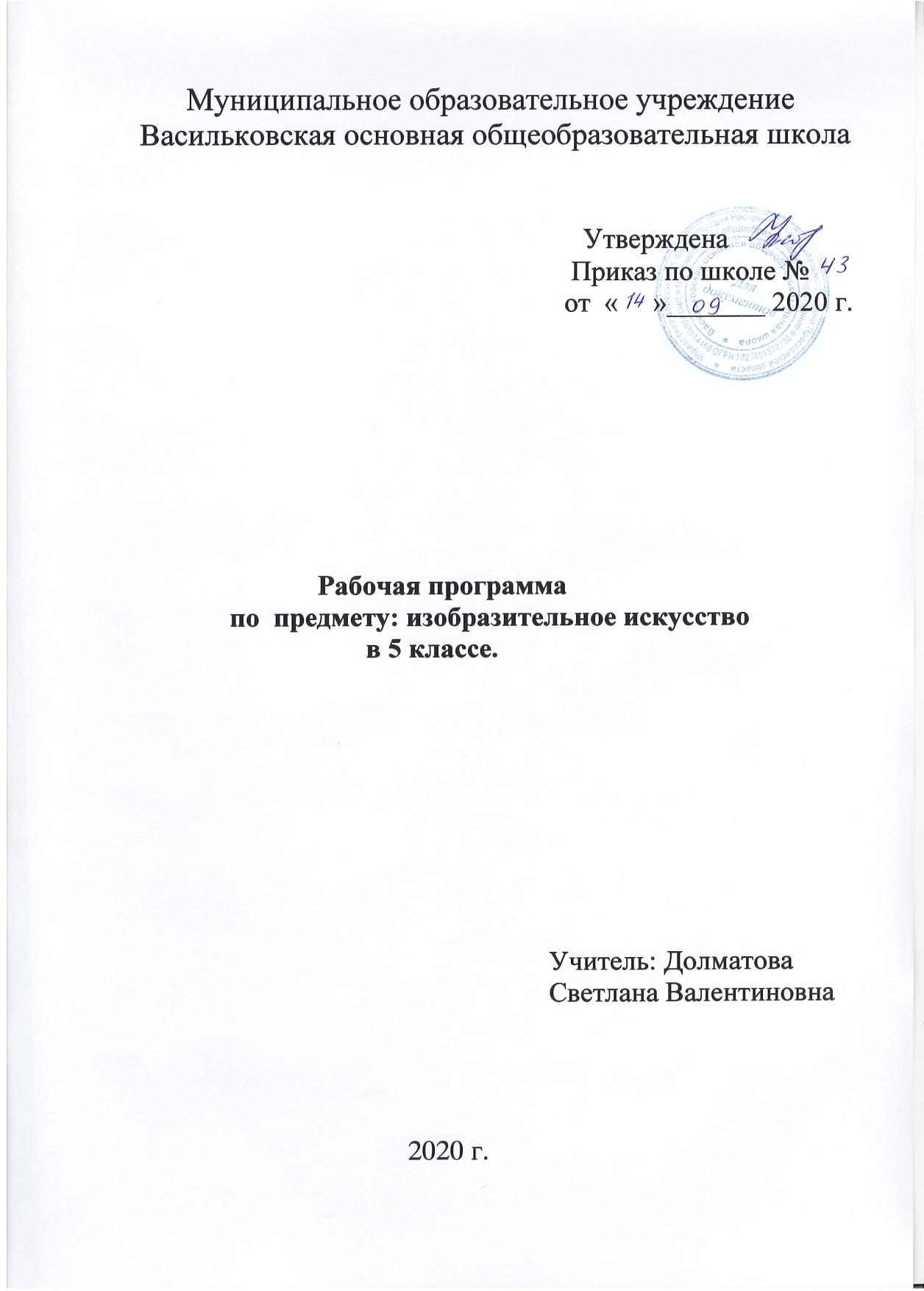 ПОЯСНИТЕЛЬНАЯ ЗАПИСКА         Рабочая программа создана в соответствии с требованиями Федерального государственного образовательного стандарта основного общего образования второго поколения (ФГОС). Рабочая программа по курсу «Изобразительное искусство» разработана на основе Концепции духовно-нравственного развития и воспитания личности гражданина России, на основе примерных программ по ИЗО «Просвещение» ., программы «Изобразительное искусство и художественный труд» авторского коллектива под руководством Б. М. Неменского ( 5-9 классы), пособия для учителей общеобразовательных учреждений (Б.М. Неменский, Л.А. Неменская, Н.А. Горяева, А.С. Питерских). – М.: Просвещение, 2011. Рабочая программа составлена с учетом Базисного плана общеобразовательных учреждений Российской Федерации, утвержденного приказом Минобразования РФ.Основная цель школьного предмета «Изобразительное искусство» — развитие визуально-пространственного мышления учащихся как формы эмоционально-ценностного, эстетического освоения мира, как формы самовыражения и ориентации в художественном и нравственном пространстве культуры.Художественное развитие осуществляется в практической, деятельностной форме в процессе личностного художественного творчества.Основные формы учебной деятельности — практическое художественное творчество посредством овладения художественными материалами, зрительское восприятие произведений искусства и эстетическое наблюдение окружающего мира.Основные задачи предмета «Изобразительное искусство»:формирование опыта смыслового и эмоционально-ценностного восприятия визуального образа реальности и произведений искусства;освоение художественной культуры как формы материального выражения в пространственных формах духовных ценностей;формирование понимания эмоционального и ценностного смысла визуально-пространственной формы;развитие творческого опыта как формирование способности к самостоятельным действиям в ситуации неопределенности;формирование активного, заинтересованного отношения к традициям культуры как к смысловой, эстетической и личностно-значимой ценности;воспитание уважения к истории культуры своего Отечества, выраженной в ее архитектуре, изобразительном искусстве, в национальных образах предметно-материальной и пространственной среды и понимании красоты человека;развитие способности ориентироваться в мире современной художественной культуры;овладение средствами художественного изображения как способом развития умения видеть реальный мир, как способностью к анализу и структурированию визуального образа на основе его эмоционально-нравственной оценки;овладение основами культуры практической работы различными художественными материалами и инструментами для эстетической организации и оформления школьной, бытовой и производственной среды.ОБЩАЯ ХАРАКТЕРИСТИКА УЧЕБНОГО ПРЕДМЕТАУчебный предмет «Изобразительное искусство» объединяет в единую образовательную структуру практическую художественно-творческую деятельность, художественно-эстетическое восприятие произведений искусства и окружающей действительности. Изобразительное искусство как школьная дисциплина имеет интегративный характер, она включает в себя основы разных видов визуально-пространственных искусств — живописи, графики, скульптуры, дизайна, архитектуры, народного и декоративно-прикладного искусства. Содержание курса учитывает возрастание роли визуального образа как средства познания, коммуникации и профессиональной деятельности в условиях современности.Освоение изобразительного искусства в основной школе — продолжение художественно-эстетического образования, воспитания учащихся в начальной школе и опирается на полученный ими художественный опыт. Программа учитывает традиции российского художественного образования, современные инновационные методы, анализ зарубежных художественно-педагогических практик. Смысловая и логическая последовательность программы обеспечивает целостность учебного процесса и преемственность этапов обучения.Программа объединяет практические художественно-творческие задания, художественно-эстетическое восприятие произведений искусства и окружающей действительности, в единую образовательную структуру образуя условия для глубокого осознания и переживания каждой предложенной темы. Программа построена на принципах тематической цельности и последовательности развития курса, предполагает четкость поставленных задач и вариативность их решения. Программа предусматривает чередование уроков индивидуального практического творчества учащихся и уроков коллективной творческой деятелъности, диалогичность и сотворчество учителя и ученика.Содержание предмета «Изобразительное искусство» в основной школе построено по принципу углубленного изучения каждого вида искусства.Тема 5 класса — «Декоративно-прикладное искусство в жизни человека» — посвящена изучению группы декоративных искусств, в которых сильна связь с фольклором, с народными корнями искусства. Здесь в наибольшей степени раскрывается свойственный детству наивно-декоративный язык изображения, игровая атмосфера, присущая как народным формам, так и декоративным функциям искусства в современной жизни. При изучении темы этого года необходим акцент на местные, художественные традиции и конкретные промыслы.Тема 6 и 7 классов — «Изобразительное искусство в жизни человека» — посвящена изучению собственно изобразительного искусства. У учащихся формируются основы грамотности художественного изображения (рисунок и живопись), понимание основ изобразительного языка. Изучая язык искусства, ребенок сталкивается с его бесконечной изменчивостью в истории искусства. Изучая изменения языка искусства, изменения как будто бы внешние, он на самом деле проникает в сложные духовные процессы, происходящие в обществе и культуре.Искусство обостряет способность человека чувствовать, сопереживать, входить в чужие миры, учит живому ощущению жизни, дает возможность проникнуть в иной человеческий опыт и этим преобразить жизнь собственную. Понимание искусства — это большая работа, требующая и знаний, и умений.Программа «Изобразительное искусство» дает широкие возможности для педагогического творчества, проявления индивидуальности учителя, учета особенностей конкретного региона России. Однако нужно постоянно иметь в виду структурную целостность данной программы, основные цели и задачи каждого этапа обучения, обеспечивающие непрерывность поступательного развития учащихся.МЕСТО УЧЕБНОГО ПРЕДМЕТА В УЧЕБНОМ ПЛАНЕ     Федеральный государственный образовательный стандарт основного общего образования (п. 11.6 и п. 18.3) предусматривает в основной школе перечень обязательных учебных предметов, курсов, в том числе изучение предмета «Изобразительное искусство». Рабочая программа предусматривает возможность изучения курса «Изобразительное искусство» в объеме 34 часов в год (1 учебный час в неделю)ЦЕННОСТНЫЕ ОРИЕНТИРЫ СОДЕРЖАНИЯ УЧЕБНОГО ПРЕДМЕТАУчебный предмет «Изобразительное искусство» в общеобразовательной школе направлен на формирование художественной культуры учащихся как неотъемлемой части культуры духовной, т. е. культуры мироотношений, выработанных поколениями. Эти ценности как высшие ценности человеческой цивилизации, накапливаемые искусством, должны быть средством очеловечения, формирования нравственно-эстетической отзывчивости на прекрасное и безобразное в жизни и искусстве, т. е. зоркости души растущего человека.Художественно-эстетическое развитие учащегося рассматривается как необходимое условие социализации личности, как способ его вхождения в мир человеческой культуры и в то же время как способ самопознания, самоидентификации и утверждения своей уникальной индивидуальности. Художественное образование в основной школе формирует эмоционально-нравственный потенциал ребенка, развивает его душу средствами приобщения к художественной культуре, как форме духовно-нравственного поиска человечества.Связи искусства с жизнью человека, роль искусства в повседневном его бытии, в жизни общества, значение искусства в развитии каждого ребенка — главный смысловой стержень программы.При выделении видов художественной деятельности очень важной является задача показать разницу их социальных функций: изображение — это художественное познание мира, выражение своего отношения к нему, эстетического переживания; конструктивная деятельность направлена на создание предметно-пространственной среды; а декоративная деятельность — это способ организации общения людей и прежде всего имеет коммуникативные функции в жизни общества.Программа построена так, чтобы дать школьникам представления о системе взаимодействия искусства с жизнью. Предусматривается широкое привлечение жизненного опыта учащихся, обращение к окружающей действительности. Работа на основе наблюдения и эстетического переживания окружающей реальности является важным условием освоения школьниками программного материала.Наблюдение окружающей реальности, развитие способностей учащихся к осознанию своих собственных переживаний, формирование интереса к внутреннему миру человека являются значимыми составляющими учебного материала. Конечная цель — формирование у школьника самостоятельного видения мира, размышления о нем, своей) отношения на основе освоения опыта художественной культуры.Обучение через деятельность, освоение учащимися способов деятельности -  сущность обучающих методов на занятиях изобразительным искусством. Любая тема по искусству должна быть не просто изучена, прожита, т. е. пропущена через чувства ученика, а это но (можно лишь и деятельностной форме, в форме личного творческого опыта. Только когда знания и умения становятся личностно значимыми, связываются с реальной жизнью и эмоционально окрашиваются, происходит развитие ребенка, формируется его ценностное отношение к миру,Особый характер художественной информации нельзя адекватно передать словами. Эмоционально-ценностный, чувственный опыт, выраженный в искусстве, можно постичь только через собственное переживание — проживание художественного образа в форме художественных действий. Для этого необходимо освоение художественно-образного языка, средств художественной выразительности. Развитая способность к эмоциональному уподоблению — основа эстетической отзывчивости. В этом особая сила и своеобразие искусства: его содержание должно быть присвоено ребенком как собственный чувственный опыт. На этой основе происходит развитие чувств, освоение художественного опыта поколений и эмоционально-ценностных критериев жизни.Систематическое освоение художественного наследия помогает осознавать искусство как духовную летопись человечества, как выражение отношения человека к природе, обществу, поиск идеалов. На протяжении всего курса обучения школьники знакомятся с выдающимися произведениями живописи, графики, скульптуры, архитектуры, декоративно-прикладного искусства, изучают классическое и народное искусство разных стран и эпох. Особое значение имеет познание художественной культуры своего народа.Культуросозидающая роль программы состоит также в воспитании гражданственности и патриотизма. В основу программы положен принцип «от родного порога в мир общечеловеческой культуры».Россия — часть многообразного и целостного мира. Учащийся шаг за шагом открывает многообразие культур разных народов и ценностные связи, объединяющие всех людей планеты, осваивая при этом культурное богатство своей Родины.ЛИЧНОСТНЫЕ, МЕТАПРЕДМЕТНЫЕ И ПРЕДМЕТНЫЕ РЕЗУЛЬТАТЫ ОСВОЕНИЯ УЧЕБНОГО ПРЕДМЕТАВ соответствии с требованиями к результатам освоения основной образовательной программы общего образования Федерального государственного образовательного стандарта обучение на занятиях по изобразительному искусству направлено на достижение учащимися личностных, метапредметных и предметных результатов.Личностные результаты освоения изобразительного искусства в основной школе:в ценностно-ориентационной сфере:осмысленное и эмоционально-ценностное восприятие визуальных образов реальности и произведений искусства;понимание эмоционального и аксиологического смысла визуально-пространственной формы;освоение художественной культуры как сферы материального выражения духовных ценностей, представленных в пространственных формах;воспитание художественного вкуса как способности эстетически воспринимать, чувствовать и оценивать явления окружающего мира и искусства;в трудовой сфере:овладение основами культуры практической творческой работы различными художественными материалами и инструментами;в познавательной сфере:овладение средствами художественного изображения; развитие способности наблюдать реальный мир, способности воспринимать, анализировать и структурировать визуальный образ на основе его эмоционально-нравственной оценки;формирование способности ориентироваться в мире современной художественной культуры.Метапредметные результаты освоения изобразительного искусства в основной школе: в ценностно-ориентационной афере: формирование активного отношения к традициям культуры  как смысловой, эстетической и личностно значимой ценности;воспитание уважения к искусству и культуре своей Родины, выраженной в ее архитектуре, изобразительном искусстве в национальных образах предметно-материальной и пространственной среды и понимании красоты человека; умение воспринимать и терпимо относиться к другой точке зрения, другой культуре, другому восприятию мира;в трудовой сфере:обретение самостоятельного творческого опыта, формирующего способность к самостоятельным действиям в ситуации неопределенности, в различных учебных и жизненных ситуациях;умение эстетически подходить к любому виду деятельности;в познавательной сфере:развитие художественно-образного мышления как неотъемлемой части целостного мышления человека; формирование способности к целостному художественному восприятию мира;развитие фантазии, воображения, интуиции, визуальной памяти;получение опыта восприятия и аргументированной оценки произведения искусства как основы формирования навыков коммуникации.Предметные результаты освоения изобразительного искусства в основной школе:в ценностно-ориентационной сфере:эмоционально-ценностное отношение к искусству и жизни, осознание и принятие системы общечеловеческих ценностей;восприятие мира, человека, окружающих явлений с эстетических позиций;активное отношение к традициям культуры как к смысловой, эстетической и личностно значимой ценности;в познавательной сфере:художественное познание мира, понимание роли и места искусства в жизни человека и общества;понимание основ изобразительной грамоты, умение использовать специфику образногоязыка исредств художественной выразительности, особенности различных художественных материалов и техник во время практической творческой работы, т. е. в процессе создания художественных образов;восприятие и интерпретация темы, сюжета и содержания произведений изобразительного искусства;в коммуникативной сфере:умение ориентироваться и самостоятельно находить необходимую информацию по культуре и искусству в словарях, справочниках, книгах по искусству, в электронных информационных ресурсах;диалогический подход к освоению произведений искусства;понимание разницы между элитарным и массовым искусством, оценка с эстетических позиций достоинств и недостатков произведений искусства;в трудовой сфере:применять различные художественные материалы, техники и средства художественной выразительности в собственной художественно-творческой деятельности (работа в области живописи, графики, скульптуры, дизайна, декоративно-прикладного искусства и т. д.).ПЛАНИРУЕМЫЕ РЕЗУЛЬТАТЫРоль искусства и художественной деятельности в жизни человека и обществаВыпускник научится:• понимать роль и место искусства в развитии культуры, ориентироваться в связях искусства с наукой и религией;• осознавать потенциал искусства в познании мира, в формировании отношения к человеку, природным и социальным явлениям;• понимать роль искусства в создании материальной среды обитания человека;• осознавать главные темы искусства и, обращаясь к ним в собственной художественно-творческой деятельности, создавать выразительные образы.Выпускник получит возможность научиться:• выделять и анализировать авторскую концепцию художественного образа в произведении искусства;• определять эстетические категории «прекрасное» и «безобразное», «комическое» и «трагическое» и др. в произведениях пластических искусств и использовать эти знания на практике;• различать произведения разных эпох, художественных стилей;• различать работы великих мастеров по художественной манере (по манере письма).Духовно-нравственные проблемы жизни и искусстваВыпускник научится:• понимать связи искусства с всемирной историей и историей Отечества;• осознавать роль искусства в формировании мировоззрения, в развитии религиозных представлений и в передаче духовно-нравственного опыта поколений;• осмысливать на основе произведений искусства морально-нравственную позицию автора и давать ей оценку, соотнося с собственной позицией;• передавать в собственной художественной деятельности красоту мира, выражать своё отношение к негативным явлениям жизни и искусства;• осознавать важность сохранения художественных ценностей для последующих поколений, роль художественных музеев в жизни страны, края, города.Выпускник получит возможность научиться:• понимать гражданское подвижничество художника в выявлении положительных и отрицательных сторон жизни в художественном образе;• осознавать необходимость развитого эстетического вкуса в жизни современного человека;• понимать специфику ориентированности отечественного искусства на приоритет этического над эстетическим.Язык пластических искусств и художественный образВыпускник научится:• эмоционально-ценностно относиться к природе, человеку, обществу; различать и передавать в художественно-творческой деятельности характер, эмоциональные состояния и своё отношение к ним средствами художественного языка;• понимать роль художественного образа и понятия «выразительность» в искусстве;• создавать композиции на заданную тему на плоскости и в пространстве, используя выразительные средства изобразительного искусства: композицию, форму, ритм, линию, цвет, объём, фактуру; различные художественные материалы для воплощения собственного художественно-творческого замысла в живописи, скульптуре, графике;• создавать средствами живописи, графики, скульптуры, декоративно-прикладного искусства образ человека: передавать на плоскости и в объёме пропорции лица, фигуры, характерные черты внешнего облика, одежды, украшений человека;• наблюдать, сравнивать, сопоставлять и анализировать геометрическую форму предмета; изображать предметы различной формы; использовать простые формы для создания выразительных образов в живописи, скульптуре, графике, художественном конструировании;• использовать декоративные элементы, геометрические, растительные узоры для украшения изделий и предметов быта, ритм и стилизацию форм для создания орнамента; передавать в собственной художественно-творческой деятельности специфику стилистики произведений народных художественных промыслов в России (с учётом местных условий).Выпускник получит возможность научиться:• анализировать и высказывать суждение о своей творческой работе и работе одноклассников;• понимать и использовать в художественной работе материалы и средства художественной выразительности, соответствующие замыслу;•  анализировать средства выразительности, используемые художниками, скульпторами, архитекторами, дизайнерами для создания художественного образа.Виды и жанры изобразительного искусстваВыпускник научится:• различать виды изобразительного искусства (рисунок, живопись, скульптура, художественное конструирование и дизайн, декоративно-прикладное искусство) и участвовать в художественно-творческой деятельности, используя различные художественные материалы и приёмы работы с ними для передачи собственного замысла;• различать виды декоративно-прикладных искусств, понимать их специфику; • различать жанры изобразительного искусства (портрет, пейзаж, натюрморт, бытовой, исторический, батальный жанры) и участвовать в художественно-творческой деятельности, используя различные художественные материалы и приёмы работы с ними для передачи собственного замысла.Выпускник получит возможность научиться:• определять шедевры национального и мирового изобразительного искусства;• понимать историческую ретроспективу становления жанров пластических искусств.СОДЕРЖАНИЕ КУРСАДЕКОРАТИВНО-ПРИКЛАДНОЕ ИСКУССТВО В ЖИЗНИ ЧЕЛОВЕКАДревние корни народного искусстваДревние образы в народном искусстве.Убранство русской избы.Внутренний мир русской избы.Конструкция и декор предметов народного быта.Русская народная вышивка.Народный праздничный костюм.Народные праздничные обряды.Связь времен в народном искусствеДревние образы в современных народных игрушках.Искусство Гжели.Городецкая роспись.Хохлома.Жостово. Роспись по металлу.Щепа. Роспись по лубу и дереву. Тиснение и резьба по бересте.Роль народных художественных промыслов в современной жизни.Декор — человек, общество, времяЗачем людям украшения.Роль декоративного искусства в жизни древнего общества.Одежда «говорит» о человеке.О чём рассказывают нам гербы и эмблемы.Роль декоративного искусства в жизни человека и общества.Декоративное искусство в современном миреСовременное выставочное искусство.Ты сам — мастер.       УЧЕБНО-МЕТОДИЧЕСКИЕ И ТЕХНИЧЕСКИЕ СРЕДСТВА ОБУЧЕНИЯ.Литература для учителя:Изобразительное искусство и художественный труд. Программа с краткими методическими рекомендациями. 1-9 класс. /Под редакцией Б. М. Неменского.- М.:Просвещение, 2009.Горяева Н.А. Изобразительное искусство. Декоративно- прикладное искусство в жизни человека. Методическое пособие. 5 класс.-М.:Просвещение, 2007.Горяева Н.А., Островская О.В. Декоративно- прикладное искусство в жизни человека: Учебник для 5 класса/ Под ред. Б. М. Неменского.- М.:Просвещение, 2014.  Литература для обучающегося:Горяева Н.А., Островская О.В. Декоративно- прикладное искусство в жизни человека: Учебник для 5 класса/ Под ред. Б. М. Неменского.- М.:Просвещение, 2018. Технические средства обучения:Компьютер, ноутбук обеспечивают обучающимся мультимедиа-возможности.Проектор повышает уровень наглядности в работе учителя, даёт возможность  обучающимся представлять результаты своей работы всему классу, повышает эффективность организационных и административных выступлений. Принтер – позволяет фиксировать на бумаге информацию, найденную и созданную обучающимися или учителем.Музыкальный центр, телевизор, DVD дают возможность включать в учебный процесс информационные образы окружающего мира, использовать большое количество иллюстративного материала, включать в урок фрагменты из документальных и художественных фильмов по изучаемым темам.   КАЛЕНДАРНО-ТЕМАТИЧЕСКОЕ ПЛАНИРОВАНИЕ ПО ИЗОБРАЗИТЕЛЬНОМУ ИСКУССТВУ В 5 КЛАССЕДекоративно-прикладное искусство в жизни человека (34 часов) № п/пДатаДатаТема урока МатериалыПрактическая работаОборудованиеХарактеристика видов деятельности учащихсяДревние корни народного искусства (8 часов) Древние корни народного искусства (8 часов) Древние корни народного искусства (8 часов) Древние корни народного искусства (8 часов) Древние корни народного искусства (8 часов) Древние корни народного искусства (8 часов) Древние корни народного искусства (8 часов) 1 Древние образы в народном искусствеЦветные мелки, уголь, сангина, тонированная бумагаРабота над декоративной композицией на тему древних образов в резьбе и росписи по дереву, в орнаментах народной вышивкиПримеры древних образов в надомной резьбе, на прялках, посуде, вышитых полотенцах.Русские народные пословицы, поговорки, загадки.Народные мелодии – плясовые, лирические.Уметь объяснять глубинные смыслы основных знаков-символов традиционного крестьянского уклада жизни, отмечать их лаконично выразительную красоту.Сравнивать, сопоставлять, анализировать декоративные решения традиционных образов в орнаментах народной вышивки, резьбе и росписи по дереву, видеть многообразие варьирования трактовок.Создавать выразительные декоративно-образные изображения на основе традиционных образов.Осваивать навыки декоративного обобщения в процессе практической творческой работы.2 Убранство русской избы Восковые мелки или уголь, сангина, тонированная бумагаРабота над украшением элементов избы (фронтон, наличники, причелина, лобовая доска) солярными знаками, растительными и зооморфными мотивами, геометрическими элементами, выстраивание их в орнаментальную композициюЭлементы декоративного убранства русских изб в разных регионах России.Статься «Орнамент сквозь века» - беседа с академиком В. А. Рыбаковым (журнал «Юный художник», 1980, №2)Понимать и объяснять целостность образного строя традиционного крестьянского жилища, выраженного в его трехчастной структуре и декоре.Раскрывать символическое значение, содержательный смысл знаков-образов в декоративном убранстве избы.Определять и характеризовать отдельные детали декоративного убранства избы через конструктивную, декоративную и изобразительную деятельность.Находить общее и различное в образном строе традиционного жилища разных регионов России.Создавать эскизы декоративного убранства избы.Осваивать принципы декоративного обобщения в изображении. 3 Внутренний мир русской избы Карандаш или восковые мелки, акварель, кисти, бумагаИндивидуальная или коллективная работа над рисунком на тему «В русской избе» (выбор композиции, выполнение акварельного подмалевка). Выявление в работе символического значения элементов народного орнамента (резного, расписного). Вырезание из картона или плотной бумаги выразительных форм предметов крестьянского быта и украшение их орнаментом с включением древних образовПримеры интерьеров крестьянского жилища.Л. Мей. В низенькой светелке…Русская народная песня «В низенькой светелке».Понимать и объяснять целостность образного строя традиционного крестьянского жилища, выраженного в его трехчастной структуре и декоре.Раскрывать символическое значение, содержательный смысл знаков-образов в декоративном убранстве избы.Определять и характеризовать отдельные детали декоративного убранства избы через конструктивную, декоративную и изобразительную деятельность.Находить общее и различное в образном строе традиционного жилища разных регионов России.Создавать эскизы декоративного убранства избы.Осваивать принципы декоративного обобщения в изображении.4 Конструкция, декор предметов народного быта Бумага или картон, ножницы, гуашь, кистиВырезание из картона или плотной бумаги выразительных форм посуды, предметов труда и украшение их орнаментальной росписьюРусские прялки, образцы деревянной фигурной посуды, вальки, рубеля (слайды, репродукции).Народная музыка в инструментальном изложении.Сравнивать, находить общее и особенное в конструкции, декоре традиционных предметов крестьянского быта и труда. Рассуждать о связи произведений крестьянского искусства с природой. Понимать, что декор не только украшение, но и носитель жизненно важных смыслов. Отмечать характерные черты, свойственные народным мастерам-умельцам. Изображать выразительную форму предметов крестьянского быта и украшать ее. Выстраивать орнаментальную композицию в соответствии с традицией народного искусства5 Конструкция, декор предметов   труда Бумага или картон, ножницы, гуашь, кистиВырезание из картона или плотной бумаги выразительных форм посуды, предметов труда и украшение их орнаментальной росписьюОбразы деревянной фигурной посуды, предметов трудаСравнивать, находить общее и особенное в конструкции, декоре традиционных предметов крестьянского быта и труда. Рассуждать о связи произведений крестьянского искусства с природой. Понимать, что декор не только украшение, но и носитель жизненно важных смыслов. Отмечать характерные черты, свойственные народным мастерам-умельцам. Изображать выразительную форму предметов крестьянского быта и украшать ее. Выстраивать орнаментальную композицию в соответствии с традицией народного искусства6 Образы и мотивы в орнаментах русской народной вышивки Бумага, восковые мелки, акварель, или фломастерыВыполнение эскиза узора вышивки на полотенце в традиции народных мастеровОбразцы народной вышивки, примеры варьирования традиционных образов и мотивов в орнаментах народной вышивки (слайды).Напевные песенные тексты.Анализировать и понимать особенности образного языка  народной вышивки, разнообразие трактовок традиционных образов. Создавать самостоятельные варианты орнаментального построения вышивки с опорой на народную традицию. Выделять величиной, выразительным контуром рисунка, цветом, декором главный мотив (птицы, коня, всадника, матери-земли, древа жизни) дополняя его орнаментальными поясами. Использовать традиционные по вышивке сочетания цветов. Осваивать навыки декоративного обобщения. Оценивать собственную художественную деятельность и деятельность своих сверстников с точки зрения выразительности декоративной формы.7 Народный праздничный костюм Бумага,ножницы, клей, ткань, гуашь, кисти, мелки, пастельВыполнение эскизов народного праздничного костюма разных регионов и народов России с использованием различных техник и материаловСлайды с примерами национальных костюмов.Народная мелодия в инструментальном изложении.Понимать и анализировать образный строй народного костюма, давать ему эстетическую оценку. Соотносить особенности декора женского праздничного костюма с мировосприятием и мировоззрением  предков. Объяснять общее и особенное в образах народной праздничной одежды разных регионов на примере Белгородской области. Осознать значение традиционной русской одежды как бесценного достояния культуры народов. Создавать эскизы народного праздничного костюма и его отдельных элементов, выражать в форме, в цветовом решении черты национального своеобразия.8 Народные праздничные обряды (обобщение темы) Выставка детских работРаботы, выполненные в течение первой четверти, слайды, собранный поисковыми группами иллюстративный материал по всем темам четверти, примеры современного народного искусстваХарактеризовать праздник как важное событие, как синтез всех видов творчества. Участвовать в художественной жизни класса, школы. Создать атмосферу живого общения и красоты. Разыгрывать народные песни, игровые сюжеты, участвовать в народных действах. Проявлять себя в роли знатоков искусства, экспертов, народных мастеров. Находить общие черты в разных произведениях народного (крестьянского) прикладного искусства. Отмечать в них единство конструктивное, декоративной и изобразительной деятельности. Понимать и объяснять ценность уникального крестьянского искусства как живой традиции.Связь времён в народном искусстве (8 часов)Связь времён в народном искусстве (8 часов)Связь времён в народном искусстве (8 часов)Связь времён в народном искусстве (8 часов)Связь времён в народном искусстве (8 часов)Связь времён в народном искусстве (8 часов)Связь времён в народном искусстве (8 часов)Связь времён в народном искусстве (8 часов)9 Древние образы в современных народных игрушках. Единство формы и декора.Пластилин или глина, стеки, подставка для лепки, водоэмульсионная краска для грунтовки, гуашь и тонике кисти для росписиСоздание игрушки (импровизация формы) и украшение её декоративной росписью в традиции одного из промысловНабор слайдов «Народные художественные промыслы России», «Дымковская игрушка»; диафильм «Волшебный мир народной игрушки»; таблицы с примерами основных элементов росписи народных глиняных игрушек разных промысловРазмышлять, рассуждать об истоках возникновения современной народной игрушки. Сравнивать, оценивать форму, декор игрушек, принадлежащих различным художественным промыслам. Распознавать и называть игрушки ведущих народных художественных промыслов, в том числе и старооскольскую глиняную игрушку.Осуществлять собственный художественный замысел, связанный с созданием  выразительной формы игрушки и украшением ее декоративной росписью в традиции одного из промыслов. Овладевать приемами создания выразительной формы в опоре на народные традиции старооскольской игрушки. Осваивать характерные для того или иного промысла основные элементы народного орнамента и особенности цветового строя.10  Истоки и современное развитие традиционных художественных промыслов. Искусство Гжели.Белая бумага (А4), ножницы, клей, акварель, большие и маленькие кистиВырезание из бумаги форм посуды и украшение их росписью с использованием традиционных для данного промысла приёмов письмаНабор слайдов «Гжель», подлинные образцы Гжели.Стихи о гжельской керамике.Эмоционально воспринимать, выражать свое отношение, давать эстетическую оценку произведениям гжельской керамики. Сравнивать благозвучное сочетание синего и белого в природе и в произведениях Гжели. Осознавать нерасторжимую связь конструктивных, декоративных и изобразительных элементов, единство формы и декора в изделиях гжельских мастеров. Осваивать приемы гжельского кистевого мазка - «мазка с тенями». Создавать композицию росписи в процессе практической творческой работы.11Искусство Гжели.Белая бумага (А4), ножницы, клей, акварель, большие и маленькие кистиУкрашение гжельской росписью эскиза посудыНабор слайдов «Гжель»,Эмоционально воспринимать, выражать свое отношение, давать эстетическую оценку произведениям гжельской керамики. Сравнивать благозвучное сочетание синего и белого в природе и в произведениях Гжели. Осознавать нерасторжимую связь конструктивных, декоративных и изобразительных элементов, единство формы и декора в изделиях гжельских мастеров. Осваивать приемы гжельского кистевого мазка - «мазка с тенями». Создавать композицию росписи в процессе практической творческой работы.12 Искусство Городца. Гуашь, большие и маленькие кисти, тонированная под дерево бумагаВыполнение фрагмента росписи по мотивам Городецкой росписи с использованием образа птицы, коня, растительных элементовСлайды с изображением произведений городецкого промысла, подлинные образцы ГородцаЭмоционально воспринимать, выражать свое отношение, эстетически оценивать произведения городецкого промысла. Определять характерные особенности произведений городецкого промысла. Осваивать основные приемы кистевой росписи Городца, овладевать декоративными навыками. Создавать композицию росписи в традиции Городца.13 Искусство Городца. Гуашь, большие и маленькие кисти, тонированная под дерево бумагаВыполнение росписи по мотивам городецкой росписи на доскеСлайды с изображением произведений городецкого промысла, подлинные образцы ГородцаЭмоционально воспринимать, выражать свое отношение, эстетически оценивать произведения городецкого промысла. Определять характерные особенности произведений городецкого промысла. Осваивать основные приемы кистевой росписи Городца, овладевать декоративными навыками. Создавать композицию росписи в традиции Городца.14 Искусство Жостова. Гуашь, большие и маленькие кисти, белая бумагаВыполнение фрагмента жостовской росписи с включением в неё крупных и мелких форм цветов, связанных друг с другом. Выполненные индивидуально фрагменты росписи затем компонуются на чёрном поле крупных подносовСлайды, репродукции, таблицы с изображением жостовских подносов и фрагментов росписи; подлинные жостовские подносы; изображение цветовЭмоционально воспринимать, выражать свое отношение, эстетически оценивать произведения жостовского промысла. Соотносить многоцветье цветочной росписи на подносах с красотой цветущих лугов. Осознавать единство формы и декора в изделиях мастеров. Осваивать основные приемы жостовского письма. Создавать фрагмент жостовской росписи в живописной импровизационной манере в процессе выполнения творческой работы15 Искусство Хохломы. Доска, гуашь, кистиВыполнить роспись по мотивам хохломской росписиСлайды, репродукции с изображением хохломской росписи; подлинники, доскиЭмоционально воспринимать, выражать свое отношение, эстетически оценивать произведения Хохломы. Иметь представление о видах хохломской росписи («травка», роспись «под фон», «кудрина»), различать их. Создавать композицию травной росписи в единстве с формой, используя основные элементы травного узора16 Роль народных художественных промыслов в современной жизни (обобщение темы) Выставка детских работДетские работыОбъяснять важность сохранения традиционных художественных промыслов в современных условиях. Выявлять общее и особенное в произведениях традиционных художественных промыслов.Различать и называть произведения ведущих центров народных художественных промыслов. Участвовать в отчете поисковых групп, связанном со сбором и систематизацией художественно-познавательного материала. Участвовать в презентации выставочных работ. Анализировать свои творческие работы и работы своих товарищей, созданные по теме «Связь времен в народном искусстве».Декор – человек, общество, время (12 часов)Декор – человек, общество, время (12 часов)Декор – человек, общество, время (12 часов)Декор – человек, общество, время (12 часов)Декор – человек, общество, время (12 часов)Декор – человек, общество, время (12 часов)Декор – человек, общество, время (12 часов)Декор – человек, общество, время (12 часов)17 Зачем людям украшения Беседа на тему «Какую роль играет декоративное искусство в организации общества, в регламентации норм жизни его членов, в различии людей по социальной принадлежности» Примеры декоративного искусства разных времён и народов, в которых наиболее ярко раскрывается его социальная рольХарактеризовать смысл декора не только как украшения, но прежде всего как социального знака, определяющего роль хозяина вещи (носителя, пользователя). Выявлять и объяснять, в чем заключается связь содержания с формой его воплощения в произведениях декоративно-прикладного искусства. Участвовать в диалоге о том, зачем людям украшения, что значит украсить вещь. 18 Декор и положение человека в обществе. Роль декоративного искусства в Древнем ЕгиптеБумага белая и цветная, ножницы, клей, гуашь, кисти Выполнение эскизов браслетов, ожерелий, алебастровых ваз по мотивам декоративного искусства Древнего Египта Образцы декоративного искусства Древнего Египта (слайды, репродукции), таблицы с изображением древнеегипетской символики. Мифы Древнего Египта. Эмоционально воспринимать, различать по характерным признакам произведения декоративно-прикладного искусства древнего Египта, давать им эстетическую оценку.Выявлять в произведениях декоративно-прикладного искусства связь конструктивных, декоративных и изобразительных элементов, а также единство материалов, формы и декора.Вести поисковую работу (подбор познавательного зрительного материала) по декоративно-прикладному искусству Древнего Египта. Создавать эскизы украшений (браслет, ожерелье) по мотивам декоративно-прикладного искусства Древнего Египта. Овладевать навыками декоративного обобщения в процесс е выполнения практической творческой работы. 19 Декор и положение человека в обществе Бумага белая и цветная, ножницы, клей, гуашь, кисти Выполнение эскизов браслетов, ожерелий, алебастровых ваз по мотивам декоративного искусства Древнего Египта Образцы декоративного искусства Древнего Египта (слайды, репродукции), таблицы с изображением древнеегипетской символики. Мифы Древнего Египта. Эмоционально воспринимать, различать по характерным признакам произведения декоративно-прикладного искусства древнего Египта, давать им эстетическую оценку.Выявлять в произведениях декоративно-прикладного искусства связь конструктивных, декоративных и изобразительных элементов, а также единство материалов, формы и декора.Вести поисковую работу (подбор познавательного зрительного материала) по декоративно-прикладному искусству Древнего Египта. Создавать эскизы украшений (браслет, ожерелье) по мотивам декоративно-прикладного искусства Древнего Египта. Овладевать навыками декоративного обобщения в процесс е выполнения практической творческой работы. 20 Одежда говорит о человеке. Декоративное искусство Древнего Китая Бумага белая и цветная, кусочки ткани, клей, ножницы, гуашь, кисти большие и маленькие Выполнение эскизов одеждыСлайды, репродукции картин, фотографии с изображением зданий, предметов быта, одежды, относящихся к определённой эпохе Высказываться о многообразии форм и декора в одежде народов Древней Греции, Древнего Рима и Китая и у людей разных сословий. Соотносить образный строй одежды с положением ее владельца в обществе. Участвовать в индивидуальной и коллективной формах деятельности, связанной с созданием творческой работы. Передавать в творческой работе цветом, формой, пластикой линий стилевое единство декоративного решения интерьера, предметов быта и одежды людей. 21Одежда говорит о человеке. Декоративное искусство  Западной ЕвропыБумага белая и цветная, кусочки ткани, клей, ножницы, гуашь, кисти большие и маленькиеВыполнение эскизов одеждыСлайды, репродукции картин, фотографии с изображением зданий, предметов быта, одежды, относящихся к определённой эпохеВысказываться о многообразии форм и декора в одежде народов Древней Греции, Древнего Рима и Китая и у людей разных сословий. Соотносить образный строй одежды с положением ее владельца в обществе. Участвовать в индивидуальной и коллективной формах деятельности, связанной с созданием творческой работы. Передавать в творческой работе цветом, формой, пластикой линий стилевое единство декоративного решения интерьера, предметов быта и одежды людей. 22Одежда говорит о человеке. Эскизы костюмов к сказке «Золушка»Бумага белая и цветная, кусочки ткани, клей, ножницы, гуашь, кисти большие и маленькиеВыполнение эскизов костюмов к сказке «Золушка»Сказка «Золушка», слайды, репродукции картин с изображением одеждыВысказываться о многообразии форм и декора в одежде народов Древней Греции, Древнего Рима и Китая и у людей разных сословий. Соотносить образный строй одежды с положением ее владельца в обществе. Участвовать в индивидуальной и коллективной формах деятельности, связанной с созданием творческой работы. Передавать в творческой работе цветом, формой, пластикой линий стилевое единство декоративного решения интерьера, предметов быта и одежды людей. 23 Одежда говорит о человеке. Панно на тему «Бал в интерьере дворца»Бумага белая и цветная, кусочки ткани, клей, ножницы, гуашь, кисти большие и маленькие Индивидуально-коллективная работа – создание декоративного панно на тему «Бал в интерьере дворца» по мотивам сказки Ш. Перро «Золушка» (выбор композиции; передача стилевого единства декора одежды, предметов интерьера; выявление социальных принципов в изображаемых костюмах) Сказка «Золушка», слайды, репродукции картин с изображением зданий, предметов быта, одеждыВысказываться о многообразии форм и декора в одежде народов разных стран и у людей разных сословий. Участвовать в поисковой деятельности, в подборе зрительного и познавательного материала по теме «Костюм разных социальных групп в разных странах». Соотносить образный строй одежды с положением ее владельца в обществе. Участвовать в коллективной форме деятельности, связанной с созданием творческой работы. Передавать в творческой работе цветом, формой, пластикой линий стилевое единство декоративного решения интерьера, предметов быта и одежды людей.24О чём рассказывают гербы и эмблемы. История возникновения и развития геральдического искусства.Бумага белая и цветная, ножницы, гуашь, кисти, ограничение цветовой палитры Создание проекта собственного герба или герба  своей семьи, своей школы, класса, объединения с использованием декоративно-символического языка геральдики Изображения гербов, эмблем, слайды «Старинные гербы русских городов»Понимать смысловое значение изобразительно-декоративных элементов в гербе родного города и городов области. Определять, называть символические элементы герба и использовать их при создании герба. Находить в рассматриваемых гербах связь конструктивного, декоративного и изобразительного элементов. Создавать декоративную композицию герба, в соответствии с традициями цветового и символического изображения гербов25О чём рассказывают гербы и эмблемы Бумага белая и цветная, ножницы, гуашь, кисти, ограничение цветовой палитры Создание проекта собственного герба или герба  своей семьи, своей школы, класса, объединения с использованием декоративно-символического языка геральдики Изображения гербов, эмблем, слайды «Старинные гербы русских городов»Понимать смысловое значение изобразительно-декоративных элементов в гербе родного города и городов области. Определять, называть символические элементы герба и использовать их при создании герба. Находить в рассматриваемых гербах связь конструктивного, декоративного и изобразительного элементов. Создавать декоративную композицию герба, в соответствии с традициями цветового и символического изображения гербов26Символы и эмблемы  в современном обществеБумага белая и цветная, ножницы, гуашь, кисти, ограничение цветовой палитрыСоздание проекта «Эмблема класса»Изобразительный материал с примерами современных эмблемПонимать смысловое значение изобразительно-декоративных элементов в гербе родного города и городов области. Определять, называть символические элементы герба и использовать их при создании герба. Находить в рассматриваемых гербах связь конструктивного, декоративного и изобразительного элементов. Создавать декоративную композицию герба, в соответствии с традициями цветового и символического изображения гербов27 Роль декоративного искусства в жизни человека и общества Игра-викторина. Учащимся предлагаются различные творческие задания, например, рассмотреть костюмы и определить их владельца; увидеть неточности, которые допустил художник при изображении костюмов, или задания на развитие чувства стиля На каникулах дети должны присмотреться к образцам современного декоративного искусства в фойе кинотеатра, в общественных зданиях разного назначения. Желательно посетить музей декоративно-прикладного искусства или выставку произведений современных профессиональных художников-мастеров декоративно-прикладного искусства Участвовать в итоговой игре-викторине с активным привлечением экспозиций музея, в творческих заданиях по обобщению изучаемого материала. Распознавать и систематизировать зрительный материал по декоративно-прикладному искусству и систематизировать его по социально-стилевым признакам. Соотносить костюм, его образный строй с владельцем. Размышлять и вести диалог об особенностях художественного языка классического декоративно-прикладного искусства и его отличии от искусства народного (крестьянского). Использовать в речи новые художественные термины.28Обобщение темы «Декор – человек, общество, время» Выставка работ учащихся На каникулах дети должны присмотреться к образцам современного декоративного искусства в фойе кинотеатра, в общественных зданиях разного назначения. Желательно посетить музей декоративно-прикладного искусства или выставку произведений современных профессиональных художников-мастеров декоративно-прикладного искусства Участвовать в итоговой игре-викторине с активным привлечением экспозиций музея, в творческих заданиях по обобщению изучаемого материала. Распознавать и систематизировать зрительный материал по декоративно-прикладному искусству и систематизировать его по социально-стилевым признакам. Соотносить костюм, его образный строй с владельцем. Размышлять и вести диалог об особенностях художественного языка классического декоративно-прикладного искусства и его отличии от искусства народного (крестьянского). Использовать в речи новые художественные термины.Декоративное искусство в современном мире (7 часов) Декоративное искусство в современном мире (7 часов) Декоративное искусство в современном мире (7 часов) Декоративное искусство в современном мире (7 часов) Декоративное искусство в современном мире (7 часов) Декоративное искусство в современном мире (7 часов) Декоративное искусство в современном мире (7 часов) Декоративное искусство в современном мире (7 часов) 29 Современное выставочное искусство Тонированная и белая бумага,  цветные мелки, краскиРазработка эскизов коллективных панно и витражей для украшения интерьера школы по мотивам русских народных сказок, народных праздничных гуляний, древних образов народного (крестьянского) искусства. Творческая интерпретация древних образов: древа жизни, коня, птицы, матери-земли Произведения современного декоративного искусства, выполненные в разных материалах; фотографии с изображением декоративных панно, выполненных по мотивам народного искусства Ориентироваться в широком разнообразии современного декоративно-прикладного искусства, различать по материалам, технике исполнения художественное стекло, керамику, ковку, литье, гобелен и т. д. Выявлять и называть характерные особенности современного декоративно-прикладного искусства. Находить и определять в произведениях декоративно-прикладного искусства связь конструктивного, декоративного и изобразительного видов деятельности, а также неразрывное единство материала, формы и декора. Использовать в речи новые термины, связанные с декоративно-прикладным искусством. Объяснять отличия современного декоративно-прикладного искусства от традиционного народного искусства. 30 Современное декоративное искусство Цветная бумага, тонированная бумага, ножницы, клейВыполнение витражаСлайды витражейОриентироваться в широком разнообразии современного декоративно-прикладного искусства, различать по материалам, технике исполнения художественное стекло, керамику, ковку, литье, гобелен и т. д. Выявлять и называть характерные особенности современного декоративно-прикладного искусства. Находить и определять в произведениях декоративно-прикладного искусства связь конструктивного, декоративного и изобразительного видов деятельности, а также неразрывное единство материала, формы и декора. Использовать в речи новые термины, связанные с декоративно-прикладным искусством. Объяснять отличия современного декоративно-прикладного искусства от традиционного народного искусства. 31 Древние образы в современном декоративном искусстве А4, краски, цветные мелкиЭскиз коллективного панноИзображения древних образов в современном декоративном искусствеОриентироваться в широком разнообразии современного декоративно-прикладного искусства, различать по материалам, технике исполнения художественное стекло, керамику, ковку, литье, гобелен и т. д. Выявлять и называть характерные особенности современного декоративно-прикладного искусства. Находить и определять в произведениях декоративно-прикладного искусства связь конструктивного, декоративного и изобразительного видов деятельности, а также неразрывное единство материала, формы и декора. Использовать в речи новые термины, связанные с декоративно-прикладным искусством. Объяснять отличия современного декоративно-прикладного искусства от традиционного народного искусства. 32 Ты сам – мастер декоративно-прикладного искусства. Эскиз для декоративного панно из соленого тестаА4, краски, мелки; материал для работыКоллективная реализация в конкретном материале наиболее удачного из замыслов. Работа с выбранным материалом (плетение, коллаж, керамический рельеф, папье-маше, расписные доски и т. д.) – постепенное, поэтапное выполнение задуманного панно. Выполнение «картона», т. е. эскиза будущей работы в натуральную величину СлайдыРазрабатывать, создавать эскизы коллективных· панно, витражей, коллажей, декоративных украшений интерьеров школы. Пользоваться языком декоративно-прикладного искусства, принципами декоративного обобщения в процессе выполнения практической творческой работы. Владеть практическими навыками выразительного использования формы, объема, цвета, фактуры и других средств Собирать отдельно выполненные детали в более крупные блоки, т. е. вести работу по принципу «от простого к сложному».33 Ты сам – мастер декоративно-прикладного искусства. Создание декоративной работы в материале Соленое тестоДеление общей композиции на фрагменты (которые выполняются отдельными учениками). Сборка фрагментов в более крупные блоки. Монтирование общего декоративного панноСлайдыРазрабатывать, создавать эскизы коллективных· панно, витражей, коллажей, декоративных украшений интерьеров школы. Пользоваться  языком декоративно-прикладного искусства, принципами в процессе выполнения практической творческой работы. Владеть практическими навыками выразительного использования формы, объема, цвета, фактуры и других средств в процессе создания плоскостных или объемных декоративных композиций. Собирать отдельно выполненные детали в более крупные блоки, т. е. вести работу по принципу «от простого к сложному». Участвовать в подготовке итоговой выставки творческих работ.34Обобщение по теме «Декоративное искусство в современном мире»Работы учащихся по декоративно-прикладному искусству, выполненные в течение года Выставка работ учащихся по декоративно-прикладному искусству, которую можно организовать как праздник «Украсим школу своими руками» Работы учащихся по декоративно-прикладному искусству, выполненные в течение года Разрабатывать, создавать эскизы панно, коллажей, декоративных украшений интерьеров школы. Пользоваться принципами декоративного обобщения в процессе выполнения практической творческой работы. Владеть практическими навыками выразительного использования формы, объема, цвета, фактуры и других средств Собирать отдельно выполненные детали в более крупные блоки, т. е. вести работу по принципу «от простого к сложному». 